Технологическая карта урокаанглийского языка в 5 классеУрок обобщения и повторенияпо теме «Hobby»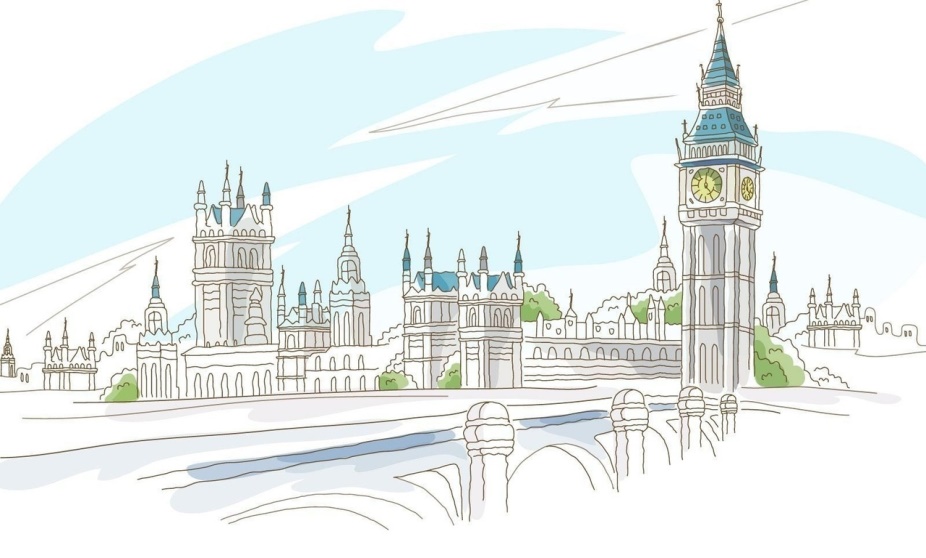 Составила: учитель английского языка высшей категорииСмирнова Л.А.Урок английского языка в 5 классе по теме «Хобби» (по УМК О.В.Афанасьевой, И.В.Михеевой,К.М.Барановой «Rainbow English»)Тип урока: урок обобщения и повторения, урок развивающего контроля.Цель урока: создать условия для систематизации знаний и умений по теме «Хобби»; развить и проконтролировать имеющиеся знания, умения, навыки; ввести в работу метод проектов как один из методов самоконтроля.Планируемые результаты:Предметные:1)Уметь правильно понимать значение лексических единиц по теме.2)Уметь использовать лексические единицы в заданной ситуации.3)Уметь строить краткие высказывания.4)Уметь составлять монологическое высказывание по заданной ситуации с использованием опор.Метапредметные: 1)Определять цель деятельности на уроке с помощью учителя.2)Осуществлять самоконтроль, взаимоконтроль и самооценку.3)Оценивать правильность выполнения учебной задачи.4)Уметь с достаточной полнотой и точностью выражать свои мысли в соответствии с задачами и условиями коммуникации.5)Знать основные правила и этапы работы над проектом.Личностные:1)Развитие интереса и мотивации в изучении иностранного языка;2)Осознание иностранного языка, как средство международного и межкультурного общения;3)Формирование коммуникативной компетентности в общении со сверстниками.Задачи:Образовательнаясовершенствование навыков монологической речи по теме «Hobby», совершенствование техники чтения,тренировка учащихся в употреблении изученной лексики по теме «Hobby».Развивающаясоздать условия для развития навыков монологической речи.Воспитательнаяповышение интереса учащихся к изучению английского языка.Методы, используемые на уроке:1.Методы формирования новых знаний:1) объяснительно-иллюстративные (объяснение, демонстрация, выполнение заданий по алгоритму, опрос);2) проблемно-поисковые (проблемная ситуация); 3) исследовательские (метод проектов).2.Методы организации деятельности учащихся1) взаимосвязь учителя и ученика (мозговой штурм, игра);2) самостоятельная работа (выполнение упражнений по схеме/плану).3.Методы контроля и самоконтроляОпрос, работа с карточками.4. Методы формирования личностных результатовРефлексия, воспитывающие ситуации, работа в группе, выполнение творческих заданий.Технологии, используемые на уроке:Технологии проблемного обучения;Информационно-коммуникационные технологии;Технологии группового взаимодействия;Проектные технологии;Игровые технологии.Формы работы:фронтальная, индивидуальная, групповаяОборудование:Компьютер, проектор, наглядно-раздаточный материал, проекты учащихся, УМК Афанасьевой, Михеевой, Барановой «Rainbow English»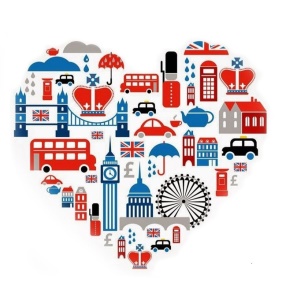 Этапы урокаЦель этапаДеятельность учителяДеятельность обучающихся1.Организационно-мотивационный этапПодготовка обучающихся к работе на уроке. Обеспечение благоприятного микроклимата.- Good morning, friends. I am glad to see you. Sit down, please. Ответное приветствие учителя2.Речевая разминкаПодготовка обучающихся к коммуникативной деятельности-Please, look into the window!-What season is it now?-What is the month today?-What is the date today?- What is day of the week?- What is the weather like today?-What can we do in winter?-Now, the weather is nice, the day is nice.Let’s start our lesson!Учащиеся отвечают на вопросы учителяМетоды: взаимосвязь учителя с учениками, воспитывающая ситуацияМетоды: взаимосвязь учителя с учениками, воспитывающая ситуацияМетоды: взаимосвязь учителя с учениками, воспитывающая ситуацияМетоды: взаимосвязь учителя с учениками, воспитывающая ситуация3.ЦелеполаганиеСоздание проблемной ситуации. Фиксация новой учебной задачи.Учитель предлагает разгадать кроссворд, в котором зашифрована тема урока HOBBYI like to visit …  (theatre)I proud of my …  (collection)It is a classical dance. (ballet)It is a bird. You can keep it as a pet …  (budgie)You can see a lot of pictures in the …  (gallery)-What is the theme of our lesson?Учащиеся разгадывают кроссворд-HobbyМетоды: взаимосвязь учителя с учениками,  решение проблемной ситуации, демонстрация слайдов, мозговой штурм.Методы: взаимосвязь учителя с учениками,  решение проблемной ситуации, демонстрация слайдов, мозговой штурм.Методы: взаимосвязь учителя с учениками,  решение проблемной ситуации, демонстрация слайдов, мозговой штурм.Методы: взаимосвязь учителя с учениками,  решение проблемной ситуации, демонстрация слайдов, мозговой штурм.4. Активизация основной лексики по темеПоиск решения учебной задачи.-YES, we will talk about hobby. What is hobby?-What kinds of hobby do you know? (игра)-Let’s read! (Учитель демонстрирует слайды с новой лексикой)Отвечают на вопросы фронтальноЛовят мяч, называют виды хобби, например, drawing, painting, collecting, keeping pets, sport, cooking…Читают со слайда новые слова, выполняют работу на карточках, затем фронтально проверяют.Методы: игра, демонстрация, самоконтроль.Методы: игра, демонстрация, самоконтроль.Методы: игра, демонстрация, самоконтроль.Методы: игра, демонстрация, самоконтроль.Активизация лексики в речиПервичный контроль  за правильностью речи по заданной теме.1.Учитель просит по определенному плану рассказать о своем хобби.ПланMy hobby is …I like to …I collect …I am fond of …I am proud of …2. Учитель предлагает карточки с письменным заданием, закончить предложения типа: My mother’s hobby is …3.Работа с учебником, стр.36,№5Составляют микротексты по плану, отвечаютВыполняют задания, сдают на проверку.Методы: выполнение задания по алгоритму, работа с планом, выполнение упражнения.Методы: выполнение задания по алгоритму, работа с планом, выполнение упражнения.Методы: выполнение задания по алгоритму, работа с планом, выполнение упражнения.Методы: выполнение задания по алгоритму, работа с планом, выполнение упражнения.7.ФизкультминуткаПереход от одного действия к другому непринужденно и весело, при этом повторяя определенную лексику-Let’s have a break!Выполняют упражнения.8.Контроль и самоконтрольУчитель создает проблемную ситуацию-Why we need hobbies?-What is the most hobbies in Russian?-Friends, tell us about your hobby!Ученики выражают свое мнение.Представляют готовые проекты  (инд., парный, групповой)Методы: мозговой штурм, метод проектов.Методы: мозговой штурм, метод проектов.Методы: мозговой штурм, метод проектов.Методы: мозговой штурм, метод проектов.9.Итоги урока.Рефлексия.Обобщение и выводы по учебной теме. Оценка своих знаний, эмоции от урока и анализ полученной информации.Учитель подводит итоги урока:-What you feel about lesson-You worked hard, activе, with pleasure. Your marks are…Your homework is p.37, ex.7Поднимают смайлики.Записывают дом. задание